ใบสมัคร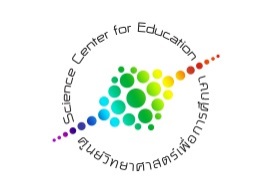 การประกวดโครงงานวิทยาศาสตร์ สำหรับนักศึกษา กศน. ระดับประเทศด้านการใช้และการอนุรักษ์พลังงานไฟฟ้าในชีวิตประจำวันของกลุ่มศูนย์วิทยาศาสตร์เพื่อการศึกษา ประจำปีงบประมาณ พ.ศ. 2561วันที่ 19 สิงหาคม 2561 ณ อุทยานวิทยาศาสตร์พระจอมเกล้า ณ หว้ากอ จังหวัดประจวบคีรีขันธ์หน่วยงานที่สมัคร:  ศูนย์วิทยาศาสตร์เพื่อการศึกษา............................................................ ศูนย์วิทยาศาสตร์และวัฒนธรรมเพื่อการศึกษาร้อยเอ็ด อุทยานวิทยาศาสตร์พระจอมเกล้า ณ หว้ากอ จังหวัดประจวบคีรีขันธ์บุคลากรที่เข้าร่วมกิจกรรม:2.1 ศูนย์วิทยาศาสตร์ฯ/ อวท. (ผู้บริหาร/ผู้ประสานงานโครงการ)2.2 สถานศึกษา (ครูที่ปรึกษาโครงงาน/ นักศึกษา กศน.)รับสมัครทางไปรษณีย์เท่านั้น (กรุณาส่งแบบ EMS เพื่อป้องกันการสูญหาย)ส่งใบสมัครและรายงานฉบับสมบูรณ์ของโครงงานแต่ละทีม โครงงานละ 5 เล่ม ไปที่:ศูนย์วิทยาศาสตร์เพื่อการศึกษาเลขที่ 928 ถนนสุขุมวิท เขตคลองเตย กทม. 10110ภายในวันที่ 3 สิงหาคม 2561 (ยึดวันประทับตราโดยไปรษณีย์) หากไม่ส่งตามที่กำหนด ถือว่าสละสิทธิ์หมายเหตุ      1) ขอความกรุณาพิมพ์ใบสมัครด้วยคอมพิวเตอร์และโปรดระบุคำนำหน้านามด้วย สามารถดาวน์โหลดใบสมัครได้จากเว็บไซต์ของศูนย์วิทยาศาสตร์เพื่อการศึกษา (www.sciplanet.org)     2) ข้อมูลการลงทะเบียนจะยึดจากใบสมัครเท่านั้น โปรดกรอกรายละเอียดให้ถูกต้อง ครบถ้วน สมบูรณ์     3) ผู้จัดจะตอบผลการรับสมัครทางอีเมล์ของผู้ประสานงานและอีเมล์ของครูที่ปรึกษาที่แจ้งไว้ในใบสมัครนี้     4) ครูที่ปรึกษาโครงงานทุกทีม โปรดเตรียมสำเนาบัตรประชาชน เพื่อใช้เป็นหลักฐานการรับเงินรางวัลจากการประกวด จำนวน 2 ใบต่อ 1 ทีมสอบถามรายละเอียดเพิ่มเติมได้ที่: นางสาวพรทิพย์ สกลกูล ผู้ประสานงานการประกวดระดับประเทศศูนย์วิทยาศาสตร์เพื่อการศึกษา โทรศัพท์: 0 2392 5951 - 5 ต่อ 2037 มือถือ: 08 1583 5992 อีเมล์: porntip.sce@gmail.comส่วนนี้ สำหรับผู้จัดเท่านั้นวัน/เวลา รับเอกสาร........................................................................ ใบสมัครเลขที่..................ข้อมูลในใบสมัครครบถ้วน อ่านง่าย ชัดเจน 		 ใช่		 ไม่ใช่มีรายงานโครงงานฉบับสมบูรณ์ โครงงานละ 5 เล่ม	 ใช่		 ไม่ใช่ได้รับใบสมัครและเอกสารรายงานภายในวัน/เวลาที่กำหนด	 ใช่		 ไม่ใช่การสมัครครบถ้วนสมบูรณ์				 ใช่		 ไม่ใช่วันที่แจ้งผลการรับสมัคร.............................................................. /ลงชื่อ...............................ผู้ตรวจรับการสมัคร1)ชื่อ-นามสกุล ผู้บริหาร: ชื่อ-นามสกุล ผู้บริหาร: ชื่อ-นามสกุล ผู้บริหาร: ชื่อ-นามสกุล ผู้บริหาร: ชื่อ-นามสกุล ผู้บริหาร: 1)ตำแหน่ง: ตำแหน่ง: ตำแหน่ง: ตำแหน่ง: ตำแหน่ง: 1)โทรศัพท์: โทรศัพท์: โทรศัพท์มือถือ:                    โทรศัพท์มือถือ:                    โทรศัพท์มือถือ:                    1)อีเมล์: อีเมล์: อีเมล์: อีเมล์: ศาสนา: 2)ชื่อ-นามสกุล ผู้ประสานงาน: ชื่อ-นามสกุล ผู้ประสานงาน: ชื่อ-นามสกุล ผู้ประสานงาน: ชื่อ-นามสกุล ผู้ประสานงาน: ชื่อ-นามสกุล ผู้ประสานงาน: 2)ตำแหน่ง: 	ตำแหน่ง: 	ตำแหน่ง: 	ตำแหน่ง: 	ตำแหน่ง: 	2)โทรศัพท์: โทรศัพท์มือถือ:                   โทรศัพท์มือถือ:                   โทรศัพท์มือถือ:                   โทรศัพท์มือถือ:                   2)อีเมล์:  อีเมล์:  อีเมล์:  ศาสนา: ศาสนา: ทีมที่1ชื่อโครงงาน:  ชื่อโครงงาน:  ชื่อโครงงาน:  ชื่อโครงงาน:  ชื่อโครงงาน:  ชื่อโครงงาน:  ทีมที่1กศน.อำเภอ/เขต:    กศน.อำเภอ/เขต:    จังหวัด:  จังหวัด:  จังหวัด:  จังหวัด:  ทีมที่11) ชื่อ-นามสกุล ครูที่ปรึกษาโครงงาน (1):  1) ชื่อ-นามสกุล ครูที่ปรึกษาโครงงาน (1):  1) ชื่อ-นามสกุล ครูที่ปรึกษาโครงงาน (1):  1) ชื่อ-นามสกุล ครูที่ปรึกษาโครงงาน (1):  1) ชื่อ-นามสกุล ครูที่ปรึกษาโครงงาน (1):  1) ชื่อ-นามสกุล ครูที่ปรึกษาโครงงาน (1):  ทีมที่1ตำแหน่ง: ตำแหน่ง: ตำแหน่ง: ตำแหน่ง: ตำแหน่ง: ตำแหน่ง: ทีมที่1โทรศัพท์: โทรสาร: โทรสาร: โทรสาร: โทรสาร:  มือถือ: ทีมที่1อีเมล์:  อีเมล์:  อีเมล์:  ศาสนา: ศาสนา: ศาสนา: ทีมที่12) ชื่อ-นามสกุล ครูที่ปรึกษาโครงงาน (2): 2) ชื่อ-นามสกุล ครูที่ปรึกษาโครงงาน (2): 2) ชื่อ-นามสกุล ครูที่ปรึกษาโครงงาน (2): 2) ชื่อ-นามสกุล ครูที่ปรึกษาโครงงาน (2): 2) ชื่อ-นามสกุล ครูที่ปรึกษาโครงงาน (2): 2) ชื่อ-นามสกุล ครูที่ปรึกษาโครงงาน (2): ทีมที่1ตำแหน่ง: ตำแหน่ง: ตำแหน่ง: ตำแหน่ง: ตำแหน่ง: ตำแหน่ง: ทีมที่1โทรศัพท์: โทรสาร: โทรสาร: โทรสาร: โทรสาร: มือถือ: ทีมที่1อีเมล์: อีเมล์: อีเมล์: ศาสนา: ศาสนา: ศาสนา: ทีมที่13) ชื่อ-นามสกุล นักศึกษา3) ชื่อ-นามสกุล นักศึกษา3) ชื่อ-นามสกุล นักศึกษา3) ชื่อ-นามสกุล นักศึกษา3) ชื่อ-นามสกุล นักศึกษา3) ชื่อ-นามสกุล นักศึกษาทีมที่1(1) (1) (1) (1) ศาสนา: ศาสนา: ทีมที่1(2) (2) (2) (2) ศาสนา: ศาสนา: ทีมที่1(3) (3) (3) (3) ศาสนา: ศาสนา: ทีมที่2ชื่อโครงงาน:  ชื่อโครงงาน:  ชื่อโครงงาน:  ชื่อโครงงาน:  ชื่อโครงงาน:  ชื่อโครงงาน:  ทีมที่2กศน.อำเภอ/เขต:    กศน.อำเภอ/เขต:    จังหวัด:  จังหวัด:  จังหวัด:  จังหวัด:  ทีมที่21) ชื่อ-นามสกุล ครูที่ปรึกษาโครงงาน (1):  1) ชื่อ-นามสกุล ครูที่ปรึกษาโครงงาน (1):  1) ชื่อ-นามสกุล ครูที่ปรึกษาโครงงาน (1):  1) ชื่อ-นามสกุล ครูที่ปรึกษาโครงงาน (1):  1) ชื่อ-นามสกุล ครูที่ปรึกษาโครงงาน (1):  1) ชื่อ-นามสกุล ครูที่ปรึกษาโครงงาน (1):  ทีมที่2ตำแหน่ง: ตำแหน่ง: ตำแหน่ง: ตำแหน่ง: ตำแหน่ง: ตำแหน่ง: ทีมที่2โทรศัพท์: โทรสาร: โทรสาร: โทรสาร: โทรสาร:  มือถือ: ทีมที่2อีเมล์:  อีเมล์:  อีเมล์:  ศาสนา: ศาสนา: ศาสนา: ทีมที่22) ชื่อ-นามสกุล ครูที่ปรึกษาโครงงาน (2): 2) ชื่อ-นามสกุล ครูที่ปรึกษาโครงงาน (2): 2) ชื่อ-นามสกุล ครูที่ปรึกษาโครงงาน (2): 2) ชื่อ-นามสกุล ครูที่ปรึกษาโครงงาน (2): 2) ชื่อ-นามสกุล ครูที่ปรึกษาโครงงาน (2): 2) ชื่อ-นามสกุล ครูที่ปรึกษาโครงงาน (2): ทีมที่2ตำแหน่ง: ตำแหน่ง: ตำแหน่ง: ตำแหน่ง: ตำแหน่ง: ตำแหน่ง: ทีมที่2โทรศัพท์: โทรสาร: โทรสาร: โทรสาร: โทรสาร: มือถือ: ทีมที่2อีเมล์: อีเมล์: อีเมล์: ศาสนา: ศาสนา: ศาสนา: ทีมที่23) ชื่อ-นามสกุล นักศึกษา3) ชื่อ-นามสกุล นักศึกษา3) ชื่อ-นามสกุล นักศึกษา3) ชื่อ-นามสกุล นักศึกษา3) ชื่อ-นามสกุล นักศึกษา3) ชื่อ-นามสกุล นักศึกษาทีมที่2(1) (1) (1) (1) ศาสนา: ศาสนา: ทีมที่2(2) (2) (2) (2) ศาสนา: ศาสนา: ทีมที่2(3) (3) (3) (3) ศาสนา: ศาสนา: 